Nakrycie stołu cz.1 - Wytnij elementy cz.1 i cz.2. Możesz pokolorować lub ozdobić w inny sposób, możesz też wykorzystać i nakleić prawdziwą papierową serwetkę, praca będzie przestrzenna :) Wycięte elementy naklej na kolorową kartkę, która będzie dla nas podkładką na stole.Wycięte elementy układamy:talerz - centralnie na środku kartki, ok 3 cm od dolnej krawędziwidelec - z lewej strony talerza przed którym stoimynóż  - z lewej strony talerza (Ostrzem w stronę talerza)łyżka - przy nożu ok. 3cm od noża (miseczką do dołu)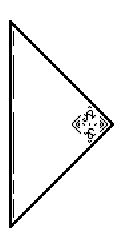 kieliszek/szklanka do wody - nad nożem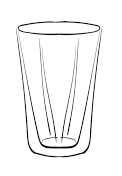 